Технология оказываемых услугВывоз ТКО филиалом ООО «Олерон+» - услуга, которая подходит для различных потребителей.Мы предлагаем оптимальные решения для:Многоквартирных жилых домов.Владельцев дач и приусадебных участков.Собственников коттеджей.Вывоз твердых отходов осуществляется по удобному для вас графику (схеме), оговорённому заранее. Его периодичность рассчитывается нашими специалистами с учетом интенсивности наполнения контейнеров.Доверяя это нам, можете быть уверены, что проблем с мусором не возникнет: площадки для его сбора всегда будут находиться в надлежащем состоянии, и вблизи вашего дома всегда будет чисто.Виды и классы отходов, с которыми мы работаемТвердые коммунальные отходы, в свою очередь, подразделяются на множество видов и типов, каждый из которых имеет свои особенности сбора и утилизации. Мы учитываем это, обеспечивая выполнение всех требований соответствующих законодательных актов.Филиал ООО «Олерон+» осуществляет вывоз ТКО в городском округе «Город Чита», Шилкинский район (пгт. Первомайский), Забайкальский район (пгт. Забайкальский), Тунгокочинский район (пгт. Вершино-Дарасунский), Хилокский район (г. Хилок) следующих видов и типов, входящих в состав указанного выше каталога:Отходы разных категорий из жилищ (включая крупногабаритные).Мусор из бытовых помещений (кладовые и пр.).Пищевые отходы.Мусор, образующийся при уборке домов, прилегающих территорий и пр.Вторичное сырье, подлежащее переработке (бумага, стекло, пластик и пр.).При наличии у вас контейнеров для сбора отходов, объёмом 1,1 куб.м, наша компания готова предоставить вам услуги по их обслуживанию на оптимальных условиях.Вы также можете приобрести контейнеры в нашей компании или в любом другом месте. Данные контейнеры не привозятся на объект для загрузки, они должны находится по вашему адресу постоянно. Если у вас нет контейнера, вам некуда его ставить или существуют другие причины, вы можете воспользоваться вывозом мусора пакетами.После заключения договора и согласования адресов и графика вывоза Вы собираете мусор в контейнер и наша спецтехника по определенному графику его вывозит.Контейнеры для вывоза отходов ТКОМы осуществляем вывоз отходов по Забайкальскому краю, работая с евро-контейнерами, которые предназначены для задней погрузки, а также предлагаем в аренду свои.Контейнер 1,1 куб.м.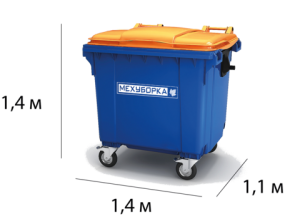 Самый популярный и вместительный контейнер поможет вам забыть о проблеме сбора мусора надолго. Благодаря крышке мусор не будет разлетаться по сторонам или растаскиваться животными.Вывоз мусора мешками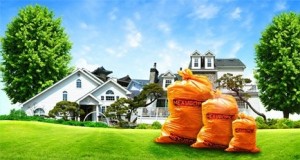 Вывоз мешками - простой и удобный способ сбора и транспортировки отходов из частного жилого сектора. Вы собираете мусор в мешок установленного образца и по определенному маршруту и графику мы вывозим его. В цену нашего мешка включена стоимость транспортировки и утилизации мешка и находящегося в нем мусора. При покупке мешка вам не придется оформлять договор или контролировать, не платите ли вы за вывоз чужого мусора.Мешок 120 литровПрочный мешок для накопления большого количества отходов или мелких мешков с мусором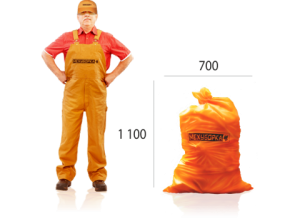 Стоимость уточняйте у специалистов договорного отдела.Наша техника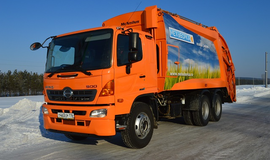 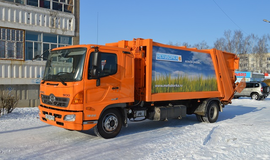 Договорный отдел меняет пропискуС 13 января заключать договоры на вывоз ТКО с региональным оператором ООО "Олерон+" можно будет по адресу: г.Чита, ул. Анохина, 57. Режим работы с 9:00 до 18:00 часов.  Установлен единый тариф по обращению с твердыми коммунальными отходами на 2020 год24 декабря 2019 г.Региональной службой по тарифам и ценообразованию Забайкальского края 20 декабря установлен единый тариф регионального оператора по обращению с твердыми коммунальными отходами ООО «Олерон+», осуществляющего деятельность в сфере обращения с ТКО на территории Забайкальского края, на 2020 год.Единый тариф регионального оператора установлен в размере 546,49 руб./м3 твердых коммунальных отходов.Размер платы формируется исходя из установленных тарифов на услугу по обращению с ТКО и нормативов накопления твердых коммунальных отходов.Нормативы накопления ТКО на территории Забайкальского края установлены в размере:- для многоквартирных домов 0,142 м3/человека в месяц;- для индивидуальных жилых домов 0,100 м3/человека в месяц.Таким образом, исходя из действующих нормативов накопления твердых коммунальных отходов и единого тарифа регионального оператора, размер платы для населения с 01 января 2020 года составит:- 77,60 руб./человека в месяц для многоквартирных домов;- 54,65 руб./человека в месяц для индивидуальных жилых домов.Дополнительно сообщаем, что информация о порядке заключения договора с региональным оператором размещена на официальном сайте олерончита.рф.Пресс-служба РСТ Забайкальского краяДоговорный отдел меняет пропискуС 13 января заключать договоры на вывоз ТКО с региональным оператором ООО "Олерон+" можно будет по адресу: г. Чита, ул. Анохина, 57. Режим работы с 9:00 до 18:00 часов.  Льготы для граждан на вывоз твердых коммунальных отходов20 января 2020 г.Компенсация расходов на вывоз твердых коммунальных отходов выплачивается из федерального или регионального бюджетов. Получить компенсацию можно после оплаты жилищно-коммунальных услуг по установленным тарифам в полном объеме. После этого гражданин должен обратиться в Государственное казенное учреждение «Краевой центр социальной защиты населения» для выплаты компенсации. Она предоставляется получателю при отсутствии у него задолженности по оплате за коммунальную услугу. По информации Министерства труда и социальной защиты Забайкальского края, компенсация на расходы за вывоз ТКО будет предоставляться в размере от 50% до 100%.  Федеральные льготополучатели, имеющие право на компенсацию в размере 50%:- участники и инвалиды ВОВ, инвалиды боевых действий;- члены семей умерших (погибших) членов семьи участников и инвалидов ВОВ, ветеранов боевых действий;- лица, награжденные знаком "Жителю блокадного Ленинграда";-бывшие несовершеннолетние узники концлагерей, гетто, других мест принудительного содержания, созданных фашистами и их союзниками в период второй мировой войны;-военнослужащие и лица рядового и начальствующего состава органов внутренних дел, Государственной противопожарной службы, учреждений органов уголовно-исполнительной системы, ставшие инвалидами вследствие ранения, контузии или увечья, полученных при исполнении обязанностей военной службы (служебных обязанностей);- инвалиды I,II, III групп;- семьи с детьми-инвалидами;- граждане, подвергшиеся воздействию радиации вследствие катастрофы на Чернобыльской АЭС, ядерных испытаниях на Семипалатинском полигоне, вследствие аварии в 1957 году на производственном объединении "Маяк" и сбросов радиоактивных отходов в реку Теча.В размере в размере 60%:- члены семей погибших (умерших) военнослужащих и сотрудников некоторых федеральных органов исполнительной власти.Региональные получатели, имеющие право на компенсацию в размере 50%:- ветераны труда, ветераны труда Забайкальского края;- реабилитированные лица и лица, признанные пострадавшими от политических репрессий.В размере 100% компенсацию имеют право получать следующие сельские специалисты:- специалисты организаций социального обслуживания Забайкальского края, пенсионеры из их числа;- специалисты государственной ветеринарной службы, в том числе пенсионеры из их числа.Обращаться по всем вопросам жители Забайкальского края могут по телефону «горячей линии» регионального оператора «ОЛЕРОН +»: 8-800-350-4971, 21-78-71 (звонок бесплатный).Екатерина Станиславская, пресс-секретарь Филиала "Олерон+"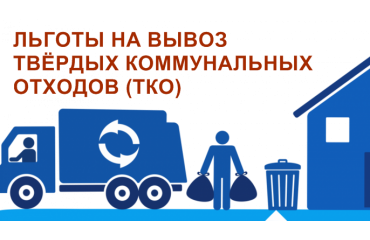 